Túrakód: F_Termál-tó-6,7 /  Táv.: 6,7 km  Szintidő: 1:05 óra, (átlagseb.: 6,18 km/h  /  Frissítve: 2021-04-15Túranév: Futó_Termál-tó-6,7 km (PS)Résztávokhoz javasolt rész-szintidők (kerekített adatok, átlagsebességgel kalkulálva):Feldolgozták: Baráth László, Hernyik András, Valkai Árpád, 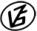 Tapasztalataidat, élményeidet őrömmel fogadjuk! 
(Fotó és videó anyagokat is várunk.)RésztávRésztávRész-szintidőRész-szintidőF_Termál-tó-6,7_(PS)_01-rtSpari/R-C - Termál-tó/30:270:27F_Termál-tó-6,7_(PS)_02-rtTermál-tó/3 - Termál-tó/50:210:49F_Termál-tó-6,7_(PS)_03-rtTermál-tó/5 - Termál-tó/60:121:11F_Termál-tó-6,7_(PS)_04-rtTermál-tó/6 - Spari/R-C0:051:05